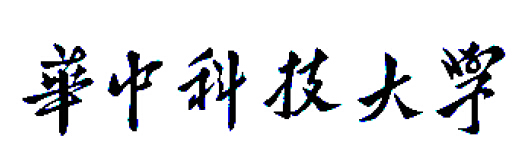 研究生课程作业本学生姓名	 		学生学号		专业、班级       	课程名称     	授课教师       	成	绩	评分人签名	      交作业日期  	年   	月    	  日建规学院研究生（硕士、博士）教学成绩和作业归档要求一、 每一门硕士研究生课程和博士研究生课程结业后 2 个月内，任课教师须向研究生教务办提交该门课程成绩单和学生课程作业档案。 二、 学生课程作业存档对照课程成绩单，全部收齐后一次性存档。课程作业不全或验收不合格的,研究生教务办不接收该门课程成绩单，不登录成绩。 每一份学生课程作业学生完整填写作业本封面，有授课教师批阅、打分和签字，并且按统一规格验收存档。 以小组形式参加的联合教学、联合竞赛和社会调查等学分课程，应在提交成绩的同时，存入该小组设计图册和社会调查图册（A3 规格）。封面和扉页注明学生学号、姓名、项目名称。没有正式图册或图册中没有学生名字的不登录该学分成绩。 由导师自上的课程或教学实践（助教，1 学分），必须按上述要求存入课程作业本。其内容可以是读书报告、研究型设计或助教心得。授课教师须批阅、打分和签名。 每一届研究生论文盲审之前，研究生教务办必须对每一位研究生的课程作业档案、开题报告及其它培养要求进行一次集中清理。存档不符合要求的学生不能参加论文盲审。 注：每个专业对研究环节的课程有特殊要求的，按照每个专业的特殊要求交作业。 A4 双面黑白打印 作业情况备注: ______________________________________________________________________________________________________________________________________________________________________________________________________________________________________________________________________________________________________________________________________________________________________________________________________________________________________________________________________________________________________________________________________________________ ___________________________________________________________________________________________________________________________________________________________________________________________________________________________________________________________________________ 